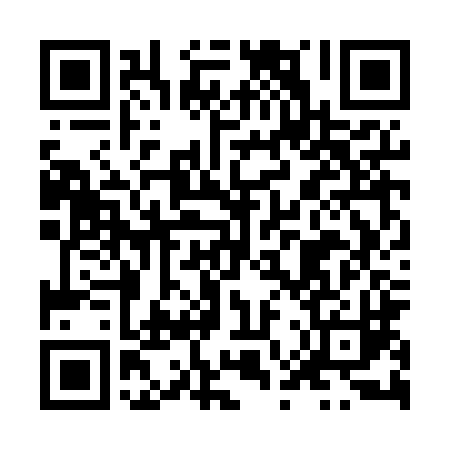 Prayer times for Kolonia Rosciszewo, PolandMon 1 Apr 2024 - Tue 30 Apr 2024High Latitude Method: Angle Based RulePrayer Calculation Method: Muslim World LeagueAsar Calculation Method: HanafiPrayer times provided by https://www.salahtimes.comDateDayFajrSunriseDhuhrAsrMaghribIsha1Mon4:116:1412:455:117:169:122Tue4:076:1212:445:127:189:143Wed4:046:0912:445:147:209:174Thu4:016:0712:445:157:229:195Fri3:586:0412:435:167:239:226Sat3:556:0212:435:177:259:247Sun3:526:0012:435:197:279:278Mon3:495:5712:435:207:299:299Tue3:465:5512:425:217:309:3210Wed3:425:5312:425:227:329:3411Thu3:395:5112:425:247:349:3712Fri3:365:4812:415:257:369:3913Sat3:335:4612:415:267:379:4214Sun3:295:4412:415:277:399:4515Mon3:265:4112:415:287:419:4816Tue3:235:3912:415:307:439:5017Wed3:195:3712:405:317:459:5318Thu3:165:3512:405:327:469:5619Fri3:125:3312:405:337:489:5920Sat3:095:3012:405:347:5010:0221Sun3:055:2812:395:367:5210:0522Mon3:015:2612:395:377:5310:0823Tue2:585:2412:395:387:5510:1124Wed2:545:2212:395:397:5710:1425Thu2:505:2012:395:407:5910:1726Fri2:465:1812:395:418:0110:2127Sat2:435:1512:385:428:0210:2428Sun2:395:1312:385:438:0410:2729Mon2:355:1112:385:448:0610:3130Tue2:305:0912:385:468:0810:34